Практичне заняття №3.Підготовка ТЕО та проведення аналізуефективностіздійснення ДПППлан1 Складання Резюме (стислий виклад підсумків ТЕО)2 Загальна характеристика здійснення ДПП3 Аналіз ринкового середовища4 Соціально-економічний аналізПоказники аналізу соціально-економічного та галузевого середовища проекту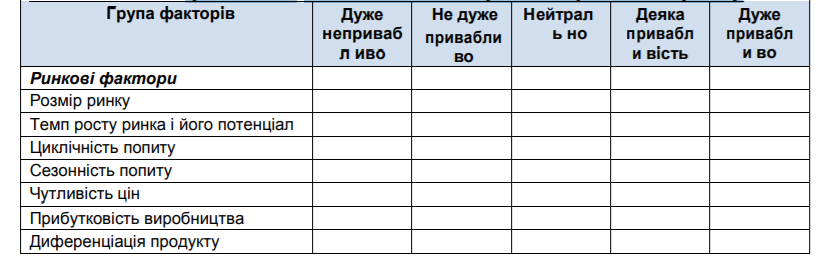 